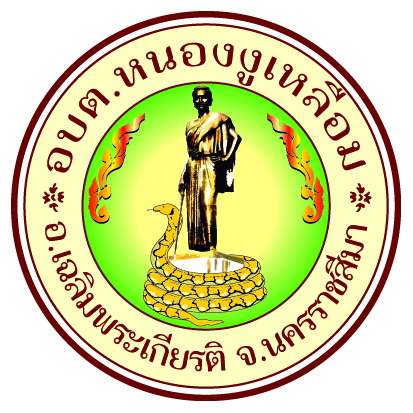 แผนพัฒนาท้องถิ่น(พ.ศ. 2561-2565)องค์การบริหารส่วนตำบลหนองงูเหลือมอำเภอเฉลิมพระเกียรติ จังหวัดนครราชสีมาคำนำแผนพัฒนาท้องถิ่น (พ.ศ.2561-2565) ขององค์การบริหารส่วนตำบลหนองงูเหลือม ได้ดำเนินการจัดทำขึ้นตามระเบียบกระทรวงมหาดไทยว่าด้วยการจัดทำแผนพัฒนาขององค์กรปกครองส่วนท้องถิ่น พ.ศ.2548      และที่แก้ไขเพิ่มเติม (ฉบับที่ 3) พ.ศ. 2561 โดยมีความสอดคล้องกับแผนพัฒนาจังหวัด ซึ่งต้องมีความเชื่อมโยงกับยุทธศาสตร์การพัฒนา และปัญหาความต้องการของชุมชนที่ผ่านการประชาคมมาบรรจุไว้ในแผนพัฒนาท้องถิ่นโดยมีเป้าหมายที่ชัดเจนเพื่อให้บรรลุตามวัตถุประสงค์ที่ได้วางไว้โดยเฉพาะอย่างยิ่งการนำแผนชุมชนมาประกอบในการพัฒนาทุกขั้นตอนเป็นการวางแผนโดยยึดประชาชนเป็นศูนย์กลางการพัฒนาเพื่อให้เกิดกระบวนการมีส่วนร่วมจากทุกภาคส่วนเป็นการวางแผนพัฒนาโดยการบูรณาการเข้าร่วมลงมือปฏิบัติในพื้นที่เป้าหมายการจัดทำแผนพัฒนาท้องถิ่นนั้นเป็นการกำหนดรายละเอียดแผนงานโครงการพัฒนาที่จัดทำขึ้นสำหรับปีงบประมาณแต่ละปีซึ่งมีความต่อเนื่องและเป็นแผนก้าวหน้าครอบคลุมระยะเวลาห้าปีและการจัดทำแผนพัฒนาท้องถิ่นห้าปีจะมีความเชื่อมโยงกับการจัดทำงบประมาณประจำปีอย่างใกล้ชิดโดยเฉพาะอย่างยิ่งหากการจัดทำงบประมาณในระบบมุ่งเน้นผลสัมฤทธิ์ ของงาน	แผนพัฒนาท้องถิ่นห้าปี (พ.ศ. 2561-2565) ฉบับนี้จึงเป็นเครื่องมือและเป็นประโยชน์ในการพัฒนาเพื่อให้สามารถบรรลุผลสำเร็จต่อความต้องการของประชาชนในเขตองค์การบริหารส่วนตำบลหนองงูเหลือมได้อย่างมีประสิทธิภาพสูงสุดต่อไป							                องค์การบริหารส่วนตำบลหนองงูเหลือมสารบัญ  											หน้าที่ส่วนที่ 1 สภาพทั่วไปและข้อมูลพื้นฐานด้านกายภาพ 								1ด้านการเมือง/การปกครอง 							5ประชากร									6สภาพทางสังคม								7ระบบบริการพื้นฐาน								11 ระบบเศรษฐกิจ								17ศาสนา ประเพณี วัฒนธรรม							19ทรัพยากรธรรมชาติ								20 อื่น ๆ 									20ส่วนที่ 2 ยุทธศาสตร์องค์กรปกครองส่วนท้องถิ่น						221. ความสำพันธ์ระหว่างแผนพัฒนาระดับมหภาค 						222. ยุทธศาสตร์ขององค์กรปกครองส่วนท้องถิ่น 						453. การวิเคราะห์เพื่อพัฒนาท้องถิ่น 							56ส่วนที่ 3 การนาแผนพัฒนาท้องถิ่นสี่ปีไปสู่การปฏิบัติ					681. ยุทธศาสตร์การพัฒนาและแผนงาน 							682. บัญชีโครงการพัฒนาท้องถิ่น								79  ส่วนที่ 4 การติดตามและประเมินผล1. การติดตามและประเมินผลยุทธศาสตร์ 							1712. การติดตามและประเมินผลโครงการ							175  3. สรุปผลการพัฒนาท้องถิ่นในภาพรวม							180  4. ข้อเสนอแนะในการจัดทาแผนพัฒนาท้องถิ่นในอนาคต					181ภาคผนวก***************************